Zamawiający:  Gmina Jarocin, Jarocin 159, 37-405 JarocinPROGRAM FUNKCJONALNO-UŻYTKOWY„Montaż instalacji fotowoltaicznych na budynkach użyteczności publicznej w gminie Jarocin”Kod zamówienia według CPV:    71200000-0	Usługi architektoniczne i podobne 	71300000-1	Usługi inżynieryjne 	71314100-3	Usługi elektryczne 	71320000-7	Usługi inżynieryjne w zakresie projektowania 	71321000-4	Usługi inżynierii projektowej dla mechanicznych i elektrycznych  instalacji  budowlanych 	71323100-9	Usługi projektowania systemów zasilania energią elektryczną 	71326000-9	Dodatkowe usługi budowlane 	71334000-8	Mechaniczne i elektryczne usługi inżynieryjne 	44112110-5	Konstrukcje dachowe 	45000000-0	Roboty instalacyjne w budynkach 	45300000-0	Roboty w zakresie instalacji budowlanych 	45310000-3	Roboty w zakresie instalacji elektrycznych 	45315700-5	Instalowanie rozdzielni elektrycznych 	45231000-5	Roboty budowlane w zakresie budowy rurociągów, ciągów  komunikacyjnych i  linii energetycznych 	45261215-4	Pokrywanie dachów panelami ogniw słonecznychOpracował: Bogusław SzpytKADM SOLUTIONS Sp. z o.o.Jarocin, maj 2017 r.Tabela 1 Zestawienie zbiorcze obiektów użyteczności publicznej  przewidzianych do zainstalowania instalacji OZE  - paneli fotowoltaicznych na terenie gminy Jarocin	5Tabela 2 Zestawienie instalacji fotowoltaicznych	7Tabela 3 Zestawienie zbiorcze instalacji fotowoltaicznych	7Rysunek 1 Koncepcja układu monitorującego system fotowoltaiczny	221. Część opisowa1.1 Słownik użytych pojęćNazwa i adres Zamawiającego: GMINA JAROCIN  37-405 Jarocin 159  
tel.: 15 871-31-41
fax: 15 871-31-38
e-mail: jarocin@kki.plhttp://www.jarocin.ug.plOsoby uprawnione do reprezentowania Zamawiającego:Zbigniew Walczak – wójt GminyInspektor - osoba fizyczna lub prawna upoważniona przez Zamawiającego do kontroli i odbierania dokumentacji oraz robót budowlanych, w zakresie wskazanym umową z Zamawiającym. Wykonawca - podmiot prawny, wyłoniony w wyniku postępowania przetargowego w oparciu o ustawę Prawo zamówień publicznych. Na etapie początkowym Wykonawca zrealizuje prace projektowe, następnie zajmie się ich wdrożeniem, wykonaniem a także dostarczeniem poszczególnych elementów systemu w warunkach umowy pomiędzy Wykonawcą, a Zamawiającym.System PV -system obejmujący elementy składowe: moduły fotowoltaiczne, inwertery, rozdzielnicę elektryczną n/n, połączenia elektryczne i komunikacyjne, urządzenia monitorujące oraz pozostałe elementy niezbędne do funkcjonowania instalacji.OZE – Odnawialne Źródła Energii, Inwestycja – równoważne określenie dla : przedsięwzięcie, budowa, operacja, roboty, zamierzenie budowlane, zespół obiektów mogących samodzielnie funkcjonować , obiekt budowlany.1.2 Cel przedsięwzięcia Celem wybudowania poszczególnych instalacji fotowolaicznych na obiektach użyteczności publicznej przy zastosowaniu nowoczesnych paneli fotowoltaicznych o wysokiej sprawności będzie:obniżenie kosztów zakupu energii elektrycznej, co skutkować będzie możliwością obniżenia kosztów korzystania z budynków użyteczności publicznej na terenie Gminy Jarocin.redukcja zanieczyszczeń atmosfery w postaci ograniczenia emisji gazów takich jak CO, CO2 czy SO2 w ilości proporcjonalnej do ilości energii elektrycznej uzyskanej ze źródła fotowoltaicznego. Wpływa to korzystnie nie tylko na klimat terytorialny, ale także na klimat całego otoczenia jak i kraju.1.3 Opis przedmiotu zamówienia Niniejszy Program funkcjonalno – użytkowy w sposób ogólny opisuje wymagania i oczekiwania Zamawiającego stawiane inwestycji pn.: „Montaż instalacji fotowoltaicznych na budynkach użyteczności publicznej w gminie Jarocin” realizowanej w trybie „zaprojektuj i wybuduj”, stanowi podstawę do sporządzenia ofertowej kalkulacji i zamówienia w trybie przetargu nieograniczonego w oparciu o Ustawę z dnia 19 stycznia 2004 r. Prawo Zamówień Publicznych (Dz.U. z 2016 r. poz. 1020) na kompleksową realizację zadania obejmującego wykonanie dokumentacji projektowej wraz ze wszystkimi wymaganymi prawem uzgodnieniami,  jak  również wszelkie prace budowlano – montażowe dotyczących robót opisanych w niniejszym opracowaniu. Spodziewane prace budowlano-montażowe nie będą stanowiły zagrożenia dla ochrony środowiska i nie będą przedsięwzięciem mającym szkodliwy wpływ na środowisko naturalne. Program funkcjonalno-użytkowy jest stosowany jako dokument przetargowy. Oferta dostarczona przez Wykonawcę powinna obejmować całość dostaw i usług koniecznych do przeprowadzenia przedsięwzięcia aż do momentu przekazania Zamawiającemu. Oferta powinna być zgodna z niniejszą specyfikacją. Wykonawca, w swoim zakresie, ujmie także te prace dodatkowe i elementy instalacji, które nie zostały wyszczególnione, lecz są ważne bądź niezbędne dla poprawnego funkcjonowania i stabilnego działania oraz wymaganych prac konserwacyjnych, jak również dla uzyskania gwarancji sprawnego i bezawaryjnego działania.Planowana inwestycja pn. „Montaż instalacji fotowoltaicznych na budynkach użyteczności publicznej w gminie Jarocin” będzie realizowana w ramach Regionalnego Programu Operacyjnego Województwa Podkarpackiego na lata 2014-2020, Oś priorytetowa III Czysta energia  Działanie 3.1 Rozwój OZE  „projekty ogólne” zmierzającej do zwiększenia efektywności energetycznej i reedukacji emisji w szczególności gazów cieplarnianych i niebezpiecznych substancji poprzez wprowadzenie systemów energii. 1.4 Ogólny opis przedmiotu zamówienia Przedmiot zamówienia obejmuje kompleksowe zaprojektowanie i wybudowanie: systemów modułów fotowoltaicznych, wytwarzających energię elektryczną, zainstalowanych na nieruchomościach stanowiących własność Gminy Jarocin. Poniżej wykaz budynków objętych projektem. Tabela 1 Zestawienie zbiorcze obiektów użyteczności publicznej  przewidzianych do zainstalowania instalacji OZE  - paneli fotowoltaicznych na terenie gminy JarocinŹródło: opracowanie własne Tabela 2 Zestawienie instalacji fotowoltaicznychŹródło: opracowanie własne Tabela 3 Zestawienie zbiorcze instalacji fotowoltaicznychŹródło: opracowanie własne Uzyskana energia elektryczna w zużywana będzie przede wszystkim na potrzeby własne obiektów, a ewentualny nadmiar energii elektrycznej oddawany będzie do sieci energetycznej celem skumulowania i odebrania jej na zasadzie net-metering wg tzw. Ustawy o Odnawialnych Źródłach Energii.W ramach przedmiotu zamówienia w zakresie wykonawstwa, wykonawca wykona prace budowlane obejmujące wskazane adresy inwestycji:	W zakresie prac instalacyjnych:montaż konstrukcji pod moduły PV ,montaż modułów PV na konstrukcji, ułożenie tras kablowych i kabli od modułów PV do rozdzielnicy elektrycznej, modernizacja rozdzielnicy elektrycznej, w tym montaż zabezpieczeń, montaż inwerterów PV, montaż układu automatyki i monitorowania, Podłączenia inwerterów modułów PV do systemu elektroenergetycznego inwestora,wykonanie prób instalacji oraz sprawdzających prawidłowe działanie aparatury, uruchomienie układu i regulacje, szkolenie z obsługi wykonanej instalacji; W zakresie prac budowlanychwykonanie niezbędnych otworów montażowych w celu wprowadzenia urządzeń, zamurowanie otworów montażowych po wprowadzeniu urządzeń, wykonanie przepustów w miejscach przejść tras kablowych przez ściany, dach lub inne przeszkody,uszczelnienie przepustów,wykonanie prac mających na celu doprowadzenie obiektów do stanu pierwotnegoEnergia elektryczna wytwarzana przez zaprojektowany system przewidziana jest do zasilania istniejących obiektów i zredukowania jej zużycia, tym samym zredukowania kosztów zakupu od Operatora Systemu Dystrybucyjnego . W ramach przedmiotu zamówienia w zakresie opracowania dokumentacji projektowej, wykonawca sporządzi projekty techniczno-budowlane obejmujące: projekt wykonawczy z podziałem na branże (3 egz. w formie utrwalonej na piśmie oraz w formie elektronicznej), projekt powykonawczy z podziałem na branże (3 egz. w formie utrwalonej na piśmie oraz w formie elektronicznej), 1.5 Opis stanu docelowego Przewiduje się wykonanie instalacji fotowoltaicznych zainstalowanych na obiektach użyteczności publicznej wykazanych powyżej  (tabela nr 1)   o łącznej mocy nie większej niż 200 kWp.Wykonanie inwestycji należy poprzedzić niezbędnymi obliczeniami i ekspertyzami. Należy wykonać zamontowania falowników/inwerterów dla obsługi modułów PV, podłączenia falowników/inwerterów modułów PV do systemu elektroenergetycznego inwestora na potrzeby odbioru i monitoringu parametrów energii wyprodukowanej przez moduły PV, a także wykonać  modernizację istniejącej rozdzielnicy głównej dla celów odbioru energii z modułów PV. Ponadto po stronie Wykonawcy leży przystosowanie instalacji odgromowej do przyłączenia do niej instalacji fotowoltaicznej w taki sposób, aby spełniała ona wymagania norm PN-EN 62305-3 oraz PN-EN 62561-2.Instalacja fotowoltaiczna musi dawać możliwość:zliczania ilości wyprodukowanej energii elektrycznej powstałej w źródle OZEmonitorowania przebiegów produkcji energii w czasie rzeczywistym za pomocą sieci internetowej. Przewiduje się, że łączny roczny uzysk energetyczny z instalacji PV wyniesie ok. 164,56 MWh.1.6 Opis wymagań zamawiającego w stosunku do przedmiotu zamówienia 1.6.1 Wykonanie niezbędnych inwentaryzacji i ekspertyz  W celu sporządzenia dokumentacji projektowej instalacji, należy wykonać wszelkie niezbędne i wymagane inwentaryzacje uzgodnienia oraz ekspertyzy, w tym: z zakładem energetycznym. Wymagania formalne:Należy opracować ekspertyzę lub orzeczenie techniczne przez osoby do tego uprawnione które będzie miało na celu sprawdzenie wszystkich istotnych elementów konstrukcyjnych na dodatkowe obciążenia które zostaną wywołane przez dobudowanie instalacji PV na budynkach. Projekty wykonawcze należy wykonać w oparciu o Polskie lub Europejskie Normy oraz o aktualne Rozporządzenie Ministra Infrastruktury w sprawie warunków technicznych, jakim powinny odpowiadać budynki i ich usytuowanie. 1.6.2 Wykonanie projektu  Na podstawie Art. 29 pkt. 2 ust. 16 Ustawy z dnia 7 lipca 1994 r. Prawo Budowlane (Dz. U. z 2013 r. poz. 984) instalacje fotowoltaiczne o mocy do 40,00 kW zwolnione są z obowiązku uzyskania prawomocnego Pozwolenia na budowę oraz na podstawie Art. 30 pkt. 1 ust. 1 Ustawy brak jest obowiązku ich Zgłoszenia we właściwym terytorialnie urzędzie administracji budowlanej (Starostwo Powiatowe). Przedsięwzięcie nie wymaga również przeprowadzenia oceny oddziaływania na środowisko oraz nie wymaga przeprowadzenia oceny oddziaływania na obszar Natura 2000, zgodnie z art. 59 Ustawy z dnia 3 października 2008 r. o udostępnianiu informacji o środowisku i jego ochronie, udziale społeczeństwa w ochronie środowiska oraz o ocenach oddziaływania na środowisko.Zakres projektu:Należy opracować przez uprawnione do tego osoby, projekty wykonawcze podkonstrukcji stalowej oraz konstrukcji nośnej wraz ze stelażami aluminiowymi pod moduły PV, inwertery i pozostałe elementy instalacji PV.   Należy opracować przez uprawnione do tego osoby, projekty wykonawcze instalacji elektrycznej dla odbioru energii wytworzonej przez moduły PV oraz podłączenia instalacji fotowoltaicznej do sieci wewnętrznej budynku.Za osobę uprawnioną uważa się osobę posiadającą uprawnienia budowlane do projektowania bez  ograniczeń i w specjalnościach: konstrukcyjno-budowlanej; instalacyjnej w zakresie sieci, instalacji i urządzeń elektrycznych i elektroenergetycznych. 1.6.3 Wymagania stawiane dokumentacji projektowej Projekt powinien zawierać schematy, rysunki niezbędne do prawidłowego wykonania instalacji elektrycznej instalacji modułów PV dla wskazanych lokalizacji obiektów użyteczności publicznej (tabela 1) Kierunek i kąt nachylenia modułów, powinien być tak dobrany, aby umożliwić optymalną prace układów i uzyskanie możliwie największej ilości energii od nasłonecznienia, przy dostępnej powierzchni dachów, lub innej lokalizacji. Projekt należy tak wykonać, aby instalacje fotowoltaiczne można było wykonywać bez przestojów w pracy budynków użyteczności publicznej. Projekty powinny zawierać wpięcie instalacji modułów PV w istniejącą instalację elektroenergetyczną. Projekty powinny obejmować niezbędne obliczenia, rysunki: schematy i rzuty, karty katalogowe podstawowych urządzeń oraz wszystkie wymagane prawem oświadczenia. Projekty powinny zawierać obliczenia symulacyjne efektu jaki wnosi zaprojektowana instalacja fotowoltaiczna w programie komputerowym (np. POLYSUN lub równoważnym).Wynik przedmiotowych obliczeń symulacyjnych winien potwierdzać osiągnięcie przez instalację efektu ekologicznego określonego odpowiednio dla danego budynku.  Projekty konstrukcji wsporczej paneli powinny zawierać odpowiednie rysunki, rzuty oraz obliczenia umożliwiające ustawienie paneli słonecznych pod optymalnym kątem. Zamawiający przewiduje montaż modułów PV na dachach budynków, dlatego opracowanie projektu należy poprzedzić wykonaniem niezbędnych badań, ekspertyz oraz inwentaryzacji, które potwierdzą możliwość posadowienia konstrukcji we wskazanym miejscu.  W przypadku braku możliwości lokalizacji modułów PV na dachu budynku, Zamawiający dopuszcza inną lokalizację (np. na gruncie), przy czym dokumentacja projektowa powinna zawierać rozwiązanie montażowe dla takiej lokalizacji. Wykonanie projektu elektrycznego i AKPiA Projekty powinny zawierać schematy, rysunki niezbędne do prawidłowego wykonania instalacji elektrycznej i układu automatyki instalacji paneli PV.Zaprojektowany układ sterowania/monitorowania powinien zapewniać: Kontrolowanie procesu przekazywania energii pomiędzy obiegami AC i DC, pomiar energii wyprodukowanej w danym dniu oraz sumarycznej od momentu uruchomienia instalacji modułów PV,archiwizację danych pomiarowych oraz ich wyświetlania na stanowisku komputerowego sterowania i wizualizacji,wyświetlać dane z wybranych pomiarów na portalu internetowym.Wizualizacja parametrów i uzyskanych danych podczas pracy powinna być możliwa do odczytania zarówno na stronie www jak i za pomocą dedykowanej aplikacji mobilnej.Wykonanie projektów konstrukcji stalowej i aluminiowej pod panele PV Projekty powinny zawierać schematy, rysunki niezbędne do prawidłowego wykonania konstrukcji mechanicznej pod montowane panele PV. 1.6.4 Uzyskanie niezbędnych uzgodnień i pozwoleń Na podstawie opracowanej dokumentacji projektowej, po wykonaniu niezbędnych ekspertyz oraz zatwierdzeniu projektu przez Inwestora należy uzyskać wszelkie opisane prawem zezwolenia w celu przeprowadzenia prac montażowych instalacji modułów PV  w zakresie zgodnym z dokumentacją.  Wykonawca, po zrealizowaniu przedmiotu umowy w zakresie poszczególnych obiektów przekaże zamawiającemu dokumentację budowy oraz dokumentację powykonawczą. Wykonawca przygotuje kompletną dokumentacją niezbędna do dopełnienia wszelkich formalności w zakładzie energetycznym1.6.5 Wymagania stawiane urządzeniom W dokumentacji przygotowanej do przedstawienia inwestorowi należy uwzględnić urządzenia, które umożliwią swoimi parametrami spełnienie wymagań stawianych przez inwestora (uzyskanie energii około 164,56 MWh rocznie). Wszystkie urządzenia powinny posiadać certyfikaty wydane przez laboratoria notyfikowane przez Komisje Europejską.Proponowane parametry modułów PV :W instalacji fotowoltaicznej należy zastosować moduły polikrystaliczne. Moduły powinny być w miarę możliwości instalowane na stronie południowej aby maksymalizować uzysk energii. W systemach fotowoltaicznych zaleca się zastosowanie modułów fotowoltaicznych posiadających ogniwa co najmniej 4 bus barowe. Moduły fotowoltaiczne muszą charakteryzować się co najmniej parametrami o następujących wartościach:
Warunki gwarancji nie powinny być gorsze niż:10 letnia gwarancja producenta na produkt
25 letnia gwarancja liniowa gwarancji na moc
max. 3% spadek w pierwszym roku i max. Spadek w następnych latach 0,7% przez okres 25 lat. 
Moduły powinny być wyprodukowanie nie wcześniej niż w roku 2018. Moduły powinny posiadać certyfikaty IEC 61215 oraz IEC 61730 i być zgodne z normami dyrektywy 2014/35/UE oraz 2014/30/UE., a producent powinien posiadać certyfikaty jakości takie jak: ISO 9001:2008, ISO 14001:2004, BS OHSAS 18001:2007. Na etapie składania ofert Wykonawca przedstawi powyższe dokumenty jak również karty katalogowe modułów oraz inwerterów.Proponowane parametry inwerterów DC/AC W instalacji fotowoltaicznej należy zastosować inwertery mające na celu przetworzenie prądu stałego produkowanego przez panele fotowoltaiczne na prąd przemienny zgodny z parametrami sieci elektroenergetycznej. Dobór inwertera do mocy paneli fotowoltaicznych określony i opisany powinien być w projekcie instalacji fotowoltaicznej. Moc inwertera w stosunku do mocy paneli fotowoltaicznych powinna zawierać się w zakresie 85% -120%. Projektant w doborze inwertera powinien kierować się odpowiednimi parametrami elektrycznymi urządzeń systemu, a także parametrami indywidualnymi dla każdej instalacji fotowoltaicznej (lokalizacja, azymut, kąt nachylenia modułów, zmienne warunki nasłonecznienia lub okresowe zacienienie). Obudowa inwertera powinna charakteryzować się stopniem szczelności IP65, zgodnie z normą PN-EN 60529:2003 i zapewniać ochronę przed dostępem do części niebezpiecznych, ochronę  pyłoszczelną oraz ochronę przed strugą wody (12,5 l/min) laną na obudowę z dowolnej strony.Urządzenia powinny pracować z pełną wydajnością w zakresie temperatur od -25°C do +60 °C.Inwertery powinny zostać wyposażone w system umożliwiający pomiar izolacji w części DC, pozwalający wyeliminować uszkodzenia w okablowaniu paneli fotowoltaicznych, jak również w samych panelach dając wysokie bezpieczeństwo użytkowania. Urządzenie powinno być wyposażone w ochronę  przed zamianą polaryzacji DC, zabezpieczenie przeciwzwarciowe AC, a także jednostkę monitorowania parametrów sieci publicznej w trybie ciągłym oraz wyłącznik prądu różnicowego na wszystkich biegunach (RCMU).Z uwagi na zmienne warunki nasłonecznienia w warunkach polskich lub okresowe zacienienie, wszystkie falowniki powinny być wyposażone w algorytm zapobiegający lokalnym odczytom punktu mocy maksymalnej w charakterystyce prądowo-napięciowej zainstalowanych modułów, wyszukując  tym samym rzeczywisty globalny maksymalny punkt mocy w całym stringu.Inwertery powinny być produkcji europejskiej oraz posiadać gwarancję producenta na okres 10 lat, aby zapewnić trwałość i żywotność instalacji fotowoltaicznych.Wymagana minimalna sprawność inwerterów wynosi: 98,0 %.Wymagane certyfikaty/dokumenty:  Zastosowane inwertery mają być w pełni zautomatyzowane, posiadające własne zabezpieczenia oraz wymagane prawem normy.Proponowane parametry kabli do paneli PV kable powinny być przeznaczone do instalacji fotowoltaicznych, kable powinny być odporne na promieniowanie UV i warunki atmosferyczne, temperatura pracy kabli powinna być w granicach -40 do + 70 stopni C, kable powinny być podwójnie izolowane, kable powinny posiadać izolacje na napięcie stałe min 1600 VDC.1.6.6 Wymagania dotyczące warunków wykonania i odbioru robót budowlanych Wymagania dotyczące materiałów budowlanych i urządzeń Wszystkie materiały, wyroby i urządzenia przeznaczone do wykorzystania w ramach prowadzonej inwestycji będą fabrycznie nowe, pierwszej klasy jakości, wolne od wad fabrycznych, posiadające odpowiednie atesty, deklaracje zgodności, oraz winny być wyprodukowane nie wcześniej niż w 2018 roku.Wymagania dotyczące sprzętu Wykonawca jest zobowiązany do używania jedynie takiego sprzętu, który nie spowoduje niekorzystnego wpływu na jakość wykonywanych robót. Sprzęt, będący własnością Wykonawcy lub wynajęty do wykonania robót, ma być utrzymywany w dobrym stanie i gotowości do pracy. Wymagania dotyczące transportu Wykonawca jest zobowiązany do stosowania jedynie takich środków transportu, które nie wpłyną niekorzystnie na jakość wykonywanych robót i właściwości przewożonych materiałów. Materiały i sprzęt mogą być przewożone dowolnymi środkami transportu, w sposób zabezpieczający je przed uszkodzeniem. Wymagania dotyczące wykonania robót Wykonawca jest odpowiedzialny za prowadzenie robót zgodnie z umową, za jakość zastosowanych materiałów i wykonywanych robót, za ich zgodność z dokumentacja projektową, programem funkcjonalno - użytkowym, harmonogramem robót oraz poleceniami Inspektora. Następstwa jakiegokolwiek błędu w pracach, spowodowanego przez Wykonawcę zostaną przez niego poprawione na własny koszt. Polecenia Inspektora będą wykonywane nie później niż w czasie przez niego wyznaczonym, po ich otrzymaniu przez Wykonawcę, pod groźbą zatrzymania robót. W trakcie wykonywania prac należy przestrzegać aktualnych przepisów BHP i odpowiednio zabezpieczyć wykonywanie prac. Wszelkie roboty budowlane należy wykonać zgodnie z dokumentacja oraz warunkami technicznymi wykonywania i odbioru robót budowlanych. Zakres prac instalacyjnych obejmuje: montaż konstrukcji pod moduły PV ,montaż modułów PV na konstrukcji, ułożenie tras kablowych i kabli od modułów PV do rozdzielnicy elektrycznej, modernizacja rozdzielnicy elektrycznej, montaż inwerterów PV, montaż układu automatyki, uziemienie instalacji fotowoltaicznej oraz ograniczników przepięć (R<10Ω),dostosowanie instalacji odgromowej do przyłączenia instalacji fotowoltaicznej,wykonanie prób instalacji, pomiarów oraz sprawdzających prawidłowe działanie aparatury, uruchomienie układu i regulacje, szkolenie obsługi. Zakres prac budowlanych obejmuje: wykonanie niezbędnych otworów montażowych w celu wprowadzenia urządzeń, zamurowanie otworów montażowych po wprowadzeniu urządzeń, wykonanie przepustów w miejscach przejść tras kablowych przez ściany, dach lub inne przeszkody, uszczelnienie przepustówwykonanie niezbędnych robót ziemnych w przypadku konieczności prowadzenia kabli w grunciewykonanie fundamentów niezbędnych do posadowienia modułów PV zlokalizowanych na gruncie – odtworzenie uszkodzonych wypraw i elementów dachów.Wymagania dotyczące badan i odbioru robót budowlanych Wykonawca jest odpowiedzialny za pełną kontrolę robót i jakość materiałów oraz zapewnia odpowiedni system kontroli. W przypadku, gdy normy nie obejmują jakiegoś badania, należy stosować wytyczne krajowe lub inne  procedury zaakceptowane przez Inwestora. Przed przystąpieniem do pomiarów i badan Wykonawca powiadomi  Inspektora o rodzaju, miejscu i terminie badania, a wyniki pomiarów i badan przedstawi na piśmie do akceptacji. Wszystkie koszty związane z organizowaniem i prowadzeniem badan materiałów i robót ponosi Wykonawca. Roboty podlegają następującym etapom odbioru: odbiór częściowy, odbiór końcowy, Odbiór częściowy powinien być przeprowadzany dla instalacji zakończonych w obrębie danego obiektu użyteczności publicznej. Odbiór częściowy przeprowadza się w trybie przewidzianym dla odbioru końcowego w tym w zakresie przekazania wymaganej dokumentacji. Na okoliczność dokonania odbioru częściowego należy sporządzić protokół potwierdzający prawidłowe wykonanie robót, zgodność wykonania instalacji z projektem technicznym i pozytywny wynik niezbędnych badań odbiorczych. W przypadku negatywnego wyniku odbioru częściowego, w protokole należy określić zakres i termin wykonania prac naprawczych lub uzupełniających. Po wykonaniu tych prac należy ponownie dokonać odbioru częściowego. Odbiór końcowy polega na finalnej ocenie rzeczywistego wykonania robót w odniesieniu do ich ilości, jakości i wartości. Całkowite zakończenie robót oraz gotowość do odbioru końcowego będzie stwierdzona przez Wykonawcę pisemnym powiadomieniem o tym fakcie Inspektora oraz Inwestora. Komisja odbierająca roboty dokona ich oceny jakościowej na podstawie przedłożonych dokumentów, wyników badan, pomiarów, ocenie wizualnej oraz zgodności wykonania robót z dokumentacja projektowa. Podstawowym dokumentem do dokonania odbioru końcowego robót jest Protokół Końcowego Odbioru. Do odbioru końcowego/częściowego Wykonawca jest zobowiązany przygotować następujące dokumenty: dokumentację projektową z naniesionymi zmianami oraz dodatkową, jeśli została sporządzona w trakcie realizacji umowy, ustalenia technologiczne, wyniki pomiarów kontrolnych i badań, deklaracje zgodności lub certyfikaty zgodności wbudowanych materiałów dokumenty niezbędne do dokonania zgłoszenia przyłączenia do sieci elektroenergetycznej wykonanej mikroinstalacjiW przypadku, gdy wg komisji, roboty pod względem przygotowania dokumentacyjnego nie będą gotowe do odbioru końcowego, komisja w porozumieniu z Wykonawcą wyznaczy ponowny termin odbioru końcowego robót. Wszystkie zarządzone przez komisje roboty poprawkowe lub uzupełniające będą zestawione wg wzoru ustalonego przez Zamawiającego. Terminy wykonania robót poprawkowych i robót uzupełniających wyznaczy komisja. Wymagania dotyczące szkolenia obsługi Szkolenie obsługi z zamontowanych urządzeń, instalacji oraz zasad poprawnej bezpiecznej eksploatacji konserwacji dla pracowników Zamawiającego/Użytkowników.1.7 Koncepcja systemu OZEPrzedstawione opracowanie PFU jest projektem koncepcyjnym i ma służyć dla wykonania zamówienia zgodnego z procedurą Ustawy prawo zamówień publicznych projektów branżowych (elektryczny, konstrukcyjny) przez uprawnionych do tego celu projektantów.Wg wytycznych inwestora, dotyczących środków pieniężnych przeznaczonych na realizację projektu oraz wskazanych mocy przyłączeniowych dla poszczególnych obiektów, został zaprojektowany system fotowoltaiczny uwzględniający powyższe założenia. W przypadku konieczności modernizacji istniejącej instalacji elektrycznej w zakresie niezbędnym do włączenia w nią mikroinstalacji, modernizację taką przeprowadzi Wykonawca w ramach przedmiotu zamówienia. 1.7.1 Wymiarowanie systemu PVUsytuowanie modułów PVW celu zapewnienia jak największej wydajności pracy systemu fotowoltaicznego, przyjęto ułożenie modułów na systemie montażowym pod kątem około 350, do poziomu, przy zachowaniu odpowiednich odstępów technicznych pomiędzy następującymi po sobie. Takie usytuowanie zapewnia pracę instalacji fotowoltaicznej z nastawieniem na jak największe uzyski w porach wiosenno-letnio-jesiennych, przy minimalnych stratach uzysków podczas pracy w okresach zimowych. Ustalenie granicznego kąta zacienienia (ang. Shading limit angle) na poziomie 200 powoduje, że jedynie na przełomie grudnia – gdy słońce jest nisko na horyzoncie – dolne partie modułów umieszczone na systemie montażowym, są zacienianie poprzez poprzedzające je rzędy. dolne rzędy modułów krótkotrwale się zacieniają. Ma to jednak znikomy wpływ na uzyski energii elektrycznej.Moduły fotowoltaiczneDla planowanej instalacji dobrano moduły fotowoltaiczne o minimalnej mocy 275 Wp. Nominalna moc modułu fotowoltaicznego jest podawana przy temperaturze ogniwa 25°C i naświetleniu 1000 W na 1 m², tak więc przy wysokiej temperaturze otoczenia i małym nasłonecznieniu, jego wydajność spada.InwerterW celu zapewnienia prawidłowej pracy systemu fotowoltaicznego, dobrane zostaną inwertery które zostaną zamocowane pod konstrukcją montażową systemu fotowoltaicznego lub wewnątrz budynku, we wskazanym pomieszczeniu gospodarczym. Ze względu na ich małe wymiary oraz wagę nie wpłyną na dodatkowe obciążenia na poszycie dachowe oraz stopień ochrony co najmniej IP65 dopuszcza ich pracę na otwartej przestrzeni. System montażowyMateriał wykonania - minimum:ocynkowany profil stalowy 40x40x3,0 mm – rama wsporcza dla podkonstrukcji, aluminiowy profil wsporczy,śruby z łbem sześciokątnym lub teowe M10x25 A2 nakrętki M10 A2klemy dociskowe wykonane z aluminium.Przed zastosowaniem systemu montażowego, osoba z wskazanymi uprawnieniami powinna dokonać obliczeń konstrukcyjnych i wytrzymałościowych dachów. Przy obliczeniach wytrzymałościowych, oprócz wagi konstrukcji montażowej systemu PV, pod uwagę należy wziąć wszystkie inne czynniki mogące wpłynąć na obciążenie, np.: opady śniegu, ciężar ludzi, ciężar sprzętu budowlanego, ciężar wiązek kablowych.Przewody solarnePołączenie poszczególnych rzędów modułów fotowoltaicznych do falownika powinna zostać  zrealizowana za pomocą kabli dedykowanych dla instalacji stałoprądowych fotowoltaicznych o odpowiednim przekroju żył roboczych. Zostaną one dobrane pod względem obciążalności prądowej długotrwałej oraz pod względem dopuszczalnych wartości spadków napięć. Kable łączące poszczególne moduły fotowoltaiczne (fabrycznie zamocowane do modułów) będą mocowane do konstrukcji wsporczej systemu montażowego paskami samozaciskowymi. Zastosowane zostaną także koryta kablowe, w których zostaną ułożone zarówno przewody DC jak i AC. Na końcach przewodów, przyłączanych do modułów fotowoltaicznych należy zarobić złączki,  natomiast na końcach przewodów podłączanych do inwertera, należy zarobić złączki dostarczone od producenta inwertera.Instalacja odgromowa instalacji fotowoltaicznejNależy sprawdzić konieczność stosowania instalacji odgromowej wg obowiązujących norm. Instalacja odgromowa danego budynku nie stanowi przedmiotu zamówienie i ma być wykonana na własny koszt Wykonawcy. Przy konieczności wykonania instalacji odgromowej należy wykonać zgodnie z obowiązującą normą PN-EN 62305-3, PN-EN 62561-2. Ochrona przeciwporażeniowa instalacji fotowoltaicznejZastosowany inwerter uniemożliwia przepływ prądu zwarcia DC do instalacji elektrycznej, jednak z uwagi na fakt wykonywania instalacji w budynkach użyteczności publicznej wymagane jest zastosowanie wyłączników różnicowo-prądowych o odpowiednio dobranym prądzie znamionowym oraz prądzie różnicowym ≥100mA.Ochrona przeciwprzepięciowa instalacji fotowoltaicznejOchronę przeciwprzepięciową instalacji fotowoltaicznej należy wykonać zgodnie z obowiązującymi normami. Należy zastosować ograniczniki przepięć zarówno po stronie DC jak i AC, zgodnie z obowiązującymi przepisami oraz dobrą praktyką.Przyłączenie instalacji fotowoltaicznej do sieci elektroenergetycznejDo zacisków AC inwertera należy podłączyć kabel służący do przesyłu wyprodukowanej energii i przyłączyć go do istniejącej rozdzielni elektrycznej danego budynku. Przekrój kabla powinien być dobrany w taki sposób, aby straty wynikające ze spadku napięcia nie przekroczyły 1%.Układ rozliczeniowy instalacji fotowoltaicznej wykonać zgodnie z warunkami przyłączeniowymi wydanymi przez operatora energetycznego.1.7.2 Elementy dodatkowego wyposażenia W skład elementów dodatkowych, które będą użyte w projektowanej inwestycji wchodzi system monitoringu parametrów elektrycznych systemu fotowoltaicznego.W celu monitorowania pracy całego systemu fotowoltaicznego przewidziane zostało zastosowanie urządzeń do monitoringu. Urządzenie to umożliwia monitorowanie pracy systemu, pod kątem sprawności, uzysków, wartości napięć i prądów. Urządzenie monitoringu umożliwia również odczytywanie danych w sieci internetowej, po zalogowaniu się na stronie np. producenta urządzenia. Rysunek 1 Koncepcja układu monitorującego system fotowoltaiczny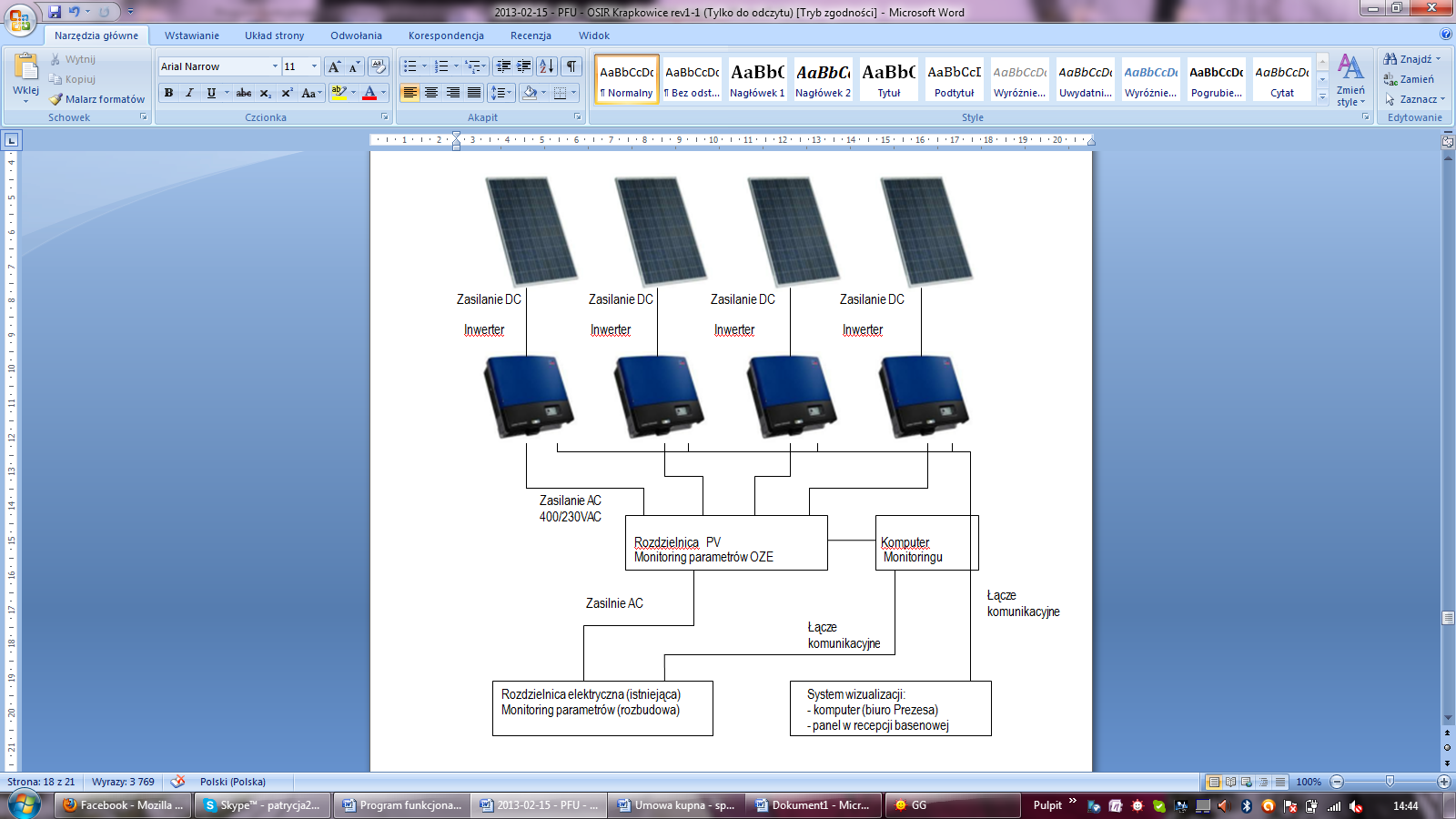 1.7.3 Przepisy prawne i normy związane z projektowaniem i wykonaniem1.7.3.1 Stadia dokumentacji projektowejDokumentacja projektowa składać się winna z następujących stadiów:Projekt wykonawczyObliczenia symulacyjne dla zaprojektowanej instalacji PVInne opracowania i uzgodnienia nie ujęte w zestawieniu a niezbędne do uzyskania odpowiednich pozwoleńDokumentacja powykonawcza1.7.3.2 Szczegółowe cechy zamówienia dotyczące rozwiązań technicznych   Wykonawca sporządzi Projekt wykonawczy w zakresie niezbędnym do uzyskania wszelkich pozwoleń i uzgodnień. Dokumentacja projektowa winna być opracowana z należytą starannością, zgodnie z zasadami wiedzy technicznej, standardami i zasadami sztuki budowlanej, obowiązującymi przepisami i etyką zawodową zgodnie z prawem budowlanym i polskimi normami. Należy przyjąć rozwiązania zapewniające prostą, niezawodną eksploatację obiektów w długim okresie czasu po najniższych kosztach eksploatacji.Wykonawca będzie zobowiązany do przyjęcia odpowiedzialności od następstw i za wyniki działalności w zakresie: -	organizacji robót budowlanych, -	zabezpieczenia interesów osób trzecich, -	ochrony środowiska, -	warunków bezpieczeństwa pracy, -	warunków bezpieczeństwa ruchu drogowego, -	zabezpieczenia robót przed dostępem osób trzecich, -	zabezpieczenia terenu robót od następstw związanych z budową. Wyroby budowlane, instalacje elektryczne i OZE stosowane w trakcie wykonywania robót budowlanych, muszą spełniać wymagania polskich przepisów, a wykonawca będzie posiadał dokumenty potwierdzające, że zostały one wprowadzone do obrotu, zgodnie  z regulacjami ustawy o wyrobach budowlanych i posiadają wymagane parametry. Zamawiający przewiduje bieżącą kontrolę wykonywanych robót budowlanych. Kontroli Zamawiającego poddane będą w szczególności: rozwiązania projektowe zawarte w dokumentacji projektowej,  projekty wykonawcze w aspekcie ich zgodności z założeniami, programem funkcjonalno-użytkowym oraz warunkami umowy, stosowane gotowe wyroby budowlane w odniesieniu do dokumentów potwierdzających ich dopuszczenie do obrotu oraz zgodności parametrów z danymi zawartymi w projekcie wykonawczym i w specyfikacji technicznej, sposób wykonania robót budowlanych w aspekcie zgodności wykonania z projektem wykonawczym i PFU.Dla potrzeb zapewnienia współpracy z Wykonawcą i prowadzenia kontroli wykonywanych robót oraz dokonywania odbiorów Zamawiający przewiduje ustanowienie Inspektora nadzoru inwestorskiego w zakresie wynikającym z ustawy Prawo budowlane i postanowień umowy. Zamawiający po stwierdzeniu należytego wykonania umowy na podstawie protokołów zdawczo-odbiorczych projektów dla poszczególnych instalacji oraz odbioru robót wypłaci wynagrodzenie za zrealizowany przedmiot umowy. Wykonawca, po zrealizowaniu przedmiotu umowy w zakresie poszczególnych obiektów przekaże zamawiającemu dokumentację budowy oraz dokumentację powykonawczą. Wykonawca przygotuje kompletną dokumentacją niezbędna do dopełnienia wszelkich formalności w zakładzie energetycznym.1.7.6 GwarancjaWykonawca bierze pełną odpowiedzialność za odpowiednie wykonanie, stabilność i bezpieczeństwo wszelkich czynności na Placu budowy i za metody użyte przy budowie. Wymagany okres gwarancji na całość zamówienia (tj. prace projektowe oraz roboty) liczony od dnia dokonania Odbioru Końcowego i podpisania bezusterkowego Protokołu Odbioru Końcowego przez Zamawiającego wynosi odpowiednio:roboty budowlane i montażowe oraz wbudowane urządzenia i materiały – min. 36   miesięcy  paneli fotowoltaicznych  –120 miesięcy (gwarancja producenta)inwerterów – 120 miesięcy  (gwarancja producenta)gwarancję liniową producenta na moc modułów – w ciągu 25 lat moc modułów nie spadnie poniżej 80% mocy znamionowej pomierzonej w warunkach STC (max. 3% spadek w pierwszym roku i max. spadek w następnych latach 0,7% łącznie przez okres 25 lat)Wykonawca wystawi Zamawiającemu dokument gwarancyjny na roboty budowlane i montażowe  z datą odbioru końcowego. Dokument gwarancyjny będzie załącznikiem do Protokołu Odbioru końcowego. Wykonawca przekaże oryginał gwarancji poszczególnych producentów urządzeń zamawiającemu tj. paneli oraz falowników. W tym okresie Wykonawca zobowiązany jest na wezwanie Zamawiającego na swój koszt usuwać wszelkie wady i usterki na obiekcie będące rezultatem złej jakości przeprowadzonych robót lub zastosowanych materiałów. Zamawiający o wszelkich ujawnionych usterkach i wadach powiadomi Wykonawcę w terminie 5 dni od dnia powzięcia informacji o ich ujawnieniu. Wykonawca zobowiązany jest do przystąpienia do usunięcia usterek w ciągu 3 dni od dnia doręczenia zawiadomienia o ujawnionych usterkach.  Usunięcie usterek powinno nastąpić w okresie 7 dni od dnia przystąpienia (o którym mowa w powyższym  punkcie).  O fakcie usunięcia usterek Wykonawca powiadomi Zamawiającego pisemnie. Jeżeli Wykonawca nie usunie wad w terminie określonym w punkcie 7 bez uzasadnionej przyczyny, Zamawiający może zlecić usunięcie ich stronie trzeciej na koszt i ryzyko Wykonawcy. W tym przypadku koszty usuwania wad będą pokrywane w pierwszej kolejności z kwoty zatrzymanej tytułem zabezpieczenia należytego wykonania Umowy. Wykonawca zapewnia na swój koszt serwisowanie i przeglądy techniczne urządzeń objętych zamówieniem – w okresie obowiązującej gwarancji. Serwis i przeglądy techniczne powinny być prowadzone przez podmioty wskazane przez producentów, w terminach uzgodnionych z Zamawiającym lub wyznaczonych przez producenta /sprzedawców urządzeń oraz w przypadku konieczności stwierdzonej przez Zamawiającego. Serwis  w przypadku stwierdzonej awarii oraz naprawy gwarancyjne - obejmują również bezpłatną wymianę uszkodzonych lub zużytych części na elementy nowe. Wykonawca zobowiązuje się do zapewnienia serwisu  z czasem realizacji maksymalnie do 72 godzin od momentu zgłoszenia awarii w okresie obowiązującej gwarancji (przez Zamawiającego lub Użytkownika). Serwis techniczny oraz przeglądy techniczne zgodne z wymaganiami Zamawiającego oraz producenta  w okresie obowiązującej gwarancji, co najmniej raz w roku.1.8 Odbiór Robót1.8.1 Rodzaje odbiorów robótRoboty podlegają następującym etapom odbioru:odbiorowi robót zanikających i ulegających zakryciu,odbiorowi częściowemu,odbiorowi końcowy,odbiorowi pogwarancyjnemu.1.8.2 Odbiór robót zanikających i ulegających zakryciuOdbiór robót zanikających i ulegających zakryciu polega na finalnej ocenie ilości i jakości wykonywanych robót, które w dalszym procesie realizacji ulegną zakryciu. Odbiór robót zanikających i ulegających zakryciu będzie dokonany w czasie umożliwiającym wykonanie ewentualnych korekt i poprawek bez hamowania ogólnego postępu robót. Odbioru robót dokonuje Inspektor nadzoru. Gotowość danej części robót do odbioru zgłasza Wykonawca wpisem do dziennika budowy i jednoczesnym powiadomieniem Inspektora nadzoru. Odbiór będzie przeprowadzony niezwłocznie, nie później jednak niż w ciągu 2 dni od daty zgłoszenia wpisem do dziennika budowy i powiadomienia o tym fakcie Inspektora nadzoru. 1.8.3 Odbiór częściowy robótOdbiór częściowy polega na ocenie ilości i jakości wykonanych części robót. Odbioru częściowego robót dokonuje się wg zasad jak przy odbiorze końcowym robót. Odbiory częściowe robót będą dokonywane przez Inspektora Nadzoru Inwestorskiego oraz upoważnionego przedstawiciela bądź przedstawicieli Zamawiającego. Wykonawca winien zgłaszać gotowość do odbiorów, o których mowa powyżej, wpisem do dziennika budowy (zeszytu budowy) z odpowiednim wyprzedzeniem umożliwiającym podjęcie działań przez Inspektora Nadzoru Inwestorskiego i przedstawiciela lub przedstawicieli Zamawiającego. Odbiory robót zanikających lub ulegających zakryciu będą dokonywane bezpośrednio przez Inspektora Nadzoru Inwestorskiego wpisem do dziennika budowy (zeszytu budowy). Wykonawca winien zgłaszać gotowość do odbiorów, o których mowa powyżej - wpisem do dziennika budowy (zeszytu budowy). Protokoły częściowego odbioru robót, sporządzane będą po przeprowadzonych rozruchach instalacji fotowoltaicznej. 1.8.4 Odbiór końcowy robótOdbiór końcowy polega na finalnej ocenie rzeczywistego wykonania robót w odniesieniu do ich ilości, jakości i wartości.  Odbioru końcowego robót dokona komisja wyznaczona przez Zamawiającego której podstawowy człon tworzą:  upoważniony przedstawiciel Wykonawcy; Kierownik budowy/robót; upoważniony przedstawiciel lub przedstawiciele Zamawiającego; Inspektor Nadzoru Inwestorskiego.  Podstawą zgłoszenia przez Wykonawcę gotowości do odbioru końcowego, będzie faktyczne wykonanie wszystkich robót budowlanych, potwierdzone w dzienniku budowy (zeszycie budowy) wpisem dokonanym przez Kierownika budowy/robót, potwierdzonym przez Inspektora Nadzoru Inwestorskiego. Wraz ze zgłoszeniem do odbioru końcowego Wykonawca przekaże Zamawiającemu kompletne dokumenty konieczne do odbioru, sprawdzone i zatwierdzone przez Inspektora Nadzoru Inwestorskiego. Zamawiający wyznaczy i rozpocznie czynności odbioru końcowego w terminie do 7 dni roboczych od daty zawiadomienia go o osiągnięciu gotowości Wykonawcy do odbioru końcowego i przedłożenia dokumentów, o których mowa powyżej.  Za datę wykonania przez Wykonawcę przedmiotu umowy, uznaje się datę spisania Protokołu  Odbioru Końcowego zadania inwestycyjnego. W razie nie usunięcia przez Wykonawcę w ustalonym terminie, wad stwierdzonych przy odbiorze końcowym, w okresie gwarancji jakości / rękojmi, przy przeglądach gwarancyjnych, Zamawiający jest upoważniony do powierzenia ich usunięcia osobom trzecim na koszt i ryzyko Wykonawcy.Komisja odbierająca roboty dokona ich oceny jakościowej na podstawie przedłożonych dokumentów, wyników badań i pomiarów, ocenie wizualnej oraz zgodności wykonania robót z dokumentacją projektową. W toku odbioru końcowego robót komisja  zapozna się z realizacją ustaleń przyjętych w trakcie odbiorów robót zanikających i ulegających zakryciu, zwłaszcza w zakresie wykonania robót uzupełniających i robót poprawkowych. W przypadkach niewykonania wyznaczonych robót poprawkowych lub uzupełniających, komisja przerwie swoje czynności i ustali nowy termin odbioru końcowego. W przypadku stwierdzenia przez komisję, że jakość wykonywanych robót w poszczególnych asortymentach nieznacznie odbiega od wymaganej dokumentacją projektową z uwzględnieniem tolerancji i nie ma większego wpływu na cechy eksploatacyjne obiektu i bezpieczeństwo ruchu, komisja dokona potrąceń, oceniając pomniejszoną wartość wykonywanych robót w stosunku do wymagań przyjętych w dokumentach umowy.1.8.5 Dokumenty do odbioru końcowegoDokumentem potwierdzającym dokonanie odbioru końcowego jest sporządzony wg wzoru ustalonego przez Zamawiającego protokół odbioru końcowego. Do odbioru końcowego Wykonawca jest zobowiązany przygotować następujące dokumenty:dokumentację projektową podstawową z naniesionymi zmianami oraz dodatkową, jeśli została sporządzona w trakcie realizacji umowy,dzienniki budowy,protokoły odbioru oraz oświadczenia o braku uwag do przeprowadzonych robót od zarządców/Użytkowników budynków,geodezyjną inwentaryzację powykonawczą robót i sieci uzbrojenia terenu – jeśli dotyczy.gwarancja.W przypadku, gdy wg komisji, roboty pod względem przygotowania dokumentacyjnego nie będą gotowe do odbioru końcowego, komisja w porozumieniu z Wykonawcą wyznaczy ponowny termin odbioru ostatecznego robót. Wszystkie zarządzone przez komisję roboty poprawkowe lub uzupełniające będą zestawione wg wzoru ustalonego przez Zamawiającego.Termin wykonania robót poprawkowych i robót uzupełniających wyznaczy komisja.1.8.6 Odbiór pogwarancyjnyOdbiór pogwarancyjny polega na ocenie wykonanych robót związanych z usunięciem wad stwierdzonych przy odbiorze końcowym i zaistniałych w okresie gwarancyjnym.Przepisy prawne i normyWykonawca zobowiązany jest znać wszystkie przepisy wydane przez władze centralne i miejscowe oraz inne przepisy i wytyczne, które są w jakikolwiek sposób związane z robotami i będzie w pełni odpowiedzialny za przestrzeganie tych praw, przepisów i wytycznych podczas prowadzenia robót.Wykonawca będzie przestrzegać praw patentowych i będzie w pełni odpowiedzialny za wypełnienie wszelkich wymagań prawnych odnośnie wykorzystania opatentowanych urządzeń lub metod i w sposób ciągły będzie informować Inspektora Nadzoru o swoich działaniach, przedstawiając kopie zezwoleń i inne odnośne dokumenty.Równoważność norm i zbiorowo przepisów prawnychGdziekolwiek w kontrakcie powołane są konkretne normy lub przepisy, które spełniać mają materiały, wyposażenie, sprzęt i inne dostarczone towary, oraz wykonane i zbadane roboty, będą obowiązywać postanowienia najnowszego wydania lub poprawionego wydania powołanych norm i przepisów, o ile w kontrakcie nie postanowiono inaczej.Wykonawca jest zobowiązany przestrzegać wszystkich obowiązujących norm, normatywów i innych aktów prawnych. W szczególności dotyczy to następujących norm i normatywów:Ustawa z dnia 07.07.1994 r. Prawo Budowlane (Dz. U. nr 89, poz. 414 – tekst jednolity Dz. U. 2006 nr 156 poz. 1118 - wraz z późniejszymi zmianami),Ustawa z dnia 29 stycznia 2004 r. - Prawo zamówień publicznych (jednolity tekst Dz.U. 2015 poz. 2164 - wraz z późniejszymi zmianami),Ustawa z dnia 27 marca 2003r. o zagospodarowaniu przestrzennym ( Dz. U. nr 80, poz. 717, tekst jednolity Dz.U. 2016 poz. 778 z późniejszymi zmianami),Ustawa z dnia 16 kwietnia 2004 r. - o wyrobach budowlanych (Dz. U. Nr 92, poz. 881; tekst jednolity Dz.U. 2016 poz. 1570).Ustawa z dnia 24 sierpnia 1991 r. - o ochronie przeciwpożarowej (jednolity tekst Dz.U. 2017 poz. 736).Ustawa z dnia 21 grudnia 2000 r. - o dozorze technicznym (tekst jednolity Dz.U. 2015 poz. 1125).Ustawa dnia 27 kwietnia 2001 r.- Prawo ochrony środowiska (tekst jednolity Dz.U. 2017 poz. 519).Ustawa z dnia 14 grudnia 2012 r. o odpadach (tekst jednolity Dz.U. 2016 poz. 1987)Ustawa z dnia 18 lipca 2001 r. Prawo wodne (tekst jednolity Dz.U. 2015 poz. 469 z późniejszymi zmianami)Ustawa z dnia 21 marca 1985 r. - o drogach publicznych (jednolity tekst Dz.U. 2016 poz. 1440 z późniejszymi zmianami).Rozporządzenie Ministra Infrastruktury z dnia 2 września 2004 r. w sprawie szczegółowego zakresu i formy dokumentacji projektowej, specyfikacji technicznych wykonania i odbioru robót budowlanych oraz programu funkcjonalno-użytkowego 
(tekst jednolity Dz.U. 2013 poz. 1129),Rozporządzenie Ministra Infrastruktury z dnia 12 kwietnia 2002 r. w sprawie warunków technicznych, jakim powinny odpowiadać budynki i ich usytuowanie (tekst jednolity Dz.U. 2015 poz. 1422),Rozporządzenie Rady Ministrów z dnia 9 listopada 2010 r. w sprawie przedsięwzięć mogących znacząco oddziaływać na środowisko (tekst jednolity Dz.U. 2016 poz. 71),Rozporządzenie Ministra Środowiska z dnia 14 czerwca 2007 r. w sprawie dopuszczalnych poziomów hałasu w środowisku (tekst jednolity Dz.U. 2014 poz. 112),Rozporządzenie Ministra Gospodarki z dnia 16 lipca 2015 r. w sprawie dopuszczania odpadów do składowania na składowiskach (Dz.U. 2015 poz. 1277),Rozporządzenie Ministra Środowiska z dnia 23 września 2016 r. w sprawie szczegółowych warunków uznania odpadów niebezpiecznych za odpady inne niż niebezpieczne (Dz.U. 2016 poz. 1601),Rozporządzenie Ministra Środowiska z dnia 9 grudnia 2014 r. w sprawie katalogu odpadów (Dz.U. 2014 poz. 1923),Rozporządzenie Ministra Zdrowia z dnia 22 kwietnia 2005 r. w sprawie szkodliwych czynników biologicznych dla zdrowia w środowisku pracy oraz ochrony zdrowia pracowników zawodowo narażonych na te czynniki (Dz. U. Nr 81, poz. 716 z 2005 r.- z późniejszymi zmianami),Rozporządzenie Ministra Transportu, Budownictwa i Gospodarki Morskiej z dnia 25 kwietnia 2012 r. w sprawie ustalania geotechnicznych warunków posadawiania obiektów budowlanych (Dz.U. 2012 poz. 463),Rozporządzenie Ministra Spraw Wewnętrznych i Administracji z dnia 24 lipca 2009 r. w sprawie przeciwpożarowego zaopatrzenia w wodę oraz dróg pożarowych (Dz.U. 2009 nr 124 poz. 1030),Rozporządzenie Ministra Spraw Wewnętrznych i Administracji z dnia 2 grudnia 2015 r. w sprawie uzgadniania projektu budowlanego pod względem ochrony przeciwpożarowej (Dz.U. 2015 poz. 2117),Rozporządzenie Ministra Infrastruktury i Budownictwa z dnia 17 listopada 2016 r. w sprawie sposobu deklarowania właściwości użytkowych wyrobów budowlanych oraz sposobu znakowania ich znakiem budowlanym (Dz.U. 2016 poz. 1966),Rozporządzenie Ministra Pracy i Polityki Społecznej z dnia 26 września 1997r. -w sprawie ogólnych przepisów bezpieczeństwa i higieny pracy (tekst jednolity Dz.U. 2003 nr 169 poz. 1650 - z późniejszymi zmianami),Rozporządzenie Ministra Infrastruktury z dnia 6 lutego 2003 r. - w sprawie bezpieczeństwa i higieny pracy podczas wykonywania robót budowlanych (Dz. U. Nr 47, poz. 401- z późniejszymi zmianami),Rozporządzenie Ministra Infrastruktury z dnia 23 czerwca 2003 r. – w sprawie informacji dotyczącej bezpieczeństwa i ochrony zdrowia oraz planu bezpieczeństwa i ochrony zdrowia (Dz. U. Nr 120,poz. 1126- z późniejszymi zmianami),Rozporządzenie Ministra Infrastruktury z dnia 26 czerwca 2002 r. w sprawie dziennika budowy, montażu i rozbiórki, tablicy informacyjnej oraz ogłoszenia zawierającego dane dotyczące bezpieczeństwa pracy i ochrony zdrowia (Dz.U. 2002 nr 108 poz. 953 - z późniejszymi zmianami),Wszystkie pozostałe przepisy mające zastosowanie i wpływ na kompletność i prawidłowość wykonania zadania projektowego oraz docelowe bezpieczeństwo użytkowania wraz z trwałością i ekonomiką rozwiązań technicznych oraz wpływające na uzgodnienia z Zakładem Energetycznym – warunki przyłączenia do sieci energetycznej.Zgodność z polityką lokalnąZakres tematyczny przedstawiony w PFU jest w pełni zgodny z obowiązującymi zapisami Miejscowego Planu Zagospodarowania Przestrzennego, który obejmuje cały opracowywany obszar.Wymagania dotyczące robótWykonawca jest odpowiedzialny za jakość wykonanych robót, bezpieczeństwo wszelkich czynności na terenie budowy oraz wszelkie metody użyte przy budowie.Przekazanie terenu budowyZamawiający w terminie określonym w dokumentach kontraktowych przekaże Wykonawcy teren budowy wraz ze wszystkimi wymaganymi uzgodnieniami prawnymi i administracyjnymi.Zabezpieczenie terenu budowyW czasie wykonywania robót Wykonawca dostarczy, zainstaluje i będzie obsługiwał wszystkie tymczasowe urządzenia zabezpieczające takie jak: zapory, światła ostrzegawcze, sygnały, itp., zapewniając w ten sposób bezpieczeństwo pojazdów i pieszych. Wykonawca zapewni stałe warunki widoczności w dzień i w nocy tych zapór i znaków, dla których jest to nieodzowne ze względów bezpieczeństwa. Wszystkie znaki, zapory i inne urządzenia zabezpieczające będą akceptowane przez Inspektora nadzoru. Koszt zabezpieczenia terenu budowy nie podlega odrębnej zapłacie i przyjmuje się, że jest włączony w cenę kontraktową.Ochrona środowiska w czasie wykonywania robótWykonawca ma obowiązek znać i stosować w czasie prowadzenia robót wszelkie przepisy dotyczące ochrony środowiska naturalnego. W okresie trwania budowy i wykańczania robót Wykonawca będzie: utrzymywać teren budowy i wykopy w stanie bez wody stojącej, podejmować wszelkie uzasadnione kroki mające na celu stosowanie się do przepisów i norm dotyczących ochrony środowiska na terenie i wokół terenu budowy oraz będzie unikać uszkodzeń lub uciążliwości dla osób lub dóbr publicznych i innych, a wynikających z nadmiernego hałasu, wibracji, zanieczyszczenia lub innych przyczyn powstałych w następstwie jego sposobu działania. Stosując się do tych wymagań będzie miał szczególny wzgląd na: lokalizację wykopów i dróg dojazdowych, środki ostrożności i zabezpieczenia przed: zanieczyszczeniem cieków wodnych pyłami lub substancjami toksycznymi, zanieczyszczeniem powietrza pyłami i gazami, możliwością powstania pożaru.Ochrona przeciwpożarowaWykonawca będzie przestrzegać przepisy ochrony przeciwpożarowej. Wykonawca będzie utrzymywać, wymagany na podstawie odpowiednich przepisów sprawny sprzęt przeciwpożarowy, w pomieszczeniach biurowych, magazynach oraz w maszynach i pojazdach.Materiały łatwopalne będą składowane w sposób zgodny z odpowiednimi przepisami i zabezpieczone przed dostępem osób trzecich. Wykonawca będzie odpowiedzialny za wszelkie straty spowodowane pożarem wywołanym jako rezultat realizacji robót albo przez personel Wykonawcy.Materiały szkodliwe dla otoczeniaMateriały, które w sposób trwały są szkodliwe dla otoczenia, nie będą dopuszczone do użycia. Nie dopuszcza się użycia materiałów wywołujących szkodliwe promieniowanie o stężeniu większym od dopuszczalnego, określonego odpowiednimi przepisami. Wszelkie materiały odpadowe użyte do robót będą miały aprobatę techniczną wydaną przez uprawnioną jednostkę, jednoznacznie określającą brak szkodliwego oddziaływania tych materiałów na środowisko. Materiały, które są szkodliwe dla otoczenia tylko w czasie robót, a po zakończeniu robót ich szkodliwość zanika (np. materiały pylaste) mogą być użyte pod warunkiem przestrzegania wymagań technologicznych wbudowania. Jeżeli wymagają tego odpowiednie przepisy Wykonawca powinien otrzymać zgodę na użycie tych materiałów od właściwych organów administracji państwowej. Jeżeli Wykonawca użył materiałów szkodliwych dla otoczenia zgodnie ze specyfikacjami, a ich użycie spowodowało jakiekolwiek zagrożenie środowiska, to konsekwencje tego poniesie Wykonawca. Wykonawca zobowiązany jest do utylizacji odpadów zgodnie z odrębnymi przepisami. Dokumenty potwierdzające te czynności stanowią element dokumentacji powykonawczej.Ochrona własności publicznejWykonawca odpowiada za ochronę instalacji na powierzchni ziemi i za urządzenia podziemne, takie jak rurociągi, kable itp. oraz uzyska od odpowiednich władz będących właścicielami tych urządzeń potwierdzenie informacji dostarczonych mu przez Zamawiającego w ramach planu ich lokalizacji. Wykonawca zapewni właściwe oznaczenie i zabezpieczenie przed uszkodzeniem tych instalacji i urządzeń w czasie trwania budowy. O fakcie przypadkowego uszkodzenia instalacji Wykonawca bezzwłocznie powiadomi Inspektorem nadzoru i zainteresowane władze oraz będzie z nimi współpracował dostarczając wszelkiej pomocy potrzebnej przy dokonywaniu napraw. Wykonawca będzie odpowiadać za wszelkie spowodowane przez jego działania uszkodzenia instalacji na powierzchni ziemi i urządzeń podziemnych wykazanych w dokumentach dostarczonych mu przez Zamawiającego.Bezpieczeństwo i higiena pracyPodczas realizacji robót Wykonawca będzie przestrzegać przepisów dotyczących bezpieczeństwa i higieny pracy. W szczególności Wykonawca ma obowiązek zadbać, aby personel nie wykonywał pracy w warunkach niebezpiecznych, szkodliwych dla zdrowia oraz nie spełniających odpowiednich wymagań sanitarnych. Wykonawca zapewni i będzie utrzymywał wszelkie urządzenia zabezpieczające, socjalne oraz sprzęt i odpowiednią odzież dla ochrony życia i zdrowia osób zatrudnionych na budowie oraz dla zapewnienia bezpieczeństwa publicznego. Wykonawca zapewni posiłki regeneracyjne stosownie do czasu trwania robót i temperatur otoczenia. Uznaje się, że wszelkie koszty związane z wypełnieniem wymagań określonych powyżej nie podlegają odrębnej zapłacie i są uwzględnione w cenie kontraktowej.Ochrona i utrzymanie robótWykonawca będzie odpowiadał za ochronę robót i za wszelkie materiały i urządzenia używane do robót od daty rozpoczęcia do daty wydania potwierdzenia zakończenia robót przez Zamawiającego. Wykonawca będzie utrzymywać roboty do czasu odbioru ostatecznego. Jeśli Wykonawca w jakimkolwiek czasie zaniedba utrzymanie, to na polecenie Inspektor nadzoru powinien rozpocząć roboty utrzymania nie później niż w 24 godziny po otrzymaniu tego polecenia.Równoważność norm i zbiorów przepisów prawnychGdziekolwiek w dokumentach kontraktowych powołane są konkretne normy i przepisy, które spełniać mają materiały, sprzęt i inne towary oraz wykonane i zbadane roboty, będą obowiązywać postanowienia najnowszego wydania lub poprawionego wydania powołanych norm i przepisów o ile w warunkach kontraktu nie postanowiono inaczej. W przypadku gdy powołane normy i przepisy są państwowe lub odnoszą się do konkretnego kraju lub regionu, mogą być również stosowane inne odpowiednie normy zapewniające równy lub wyższy poziom wykonania niż powołane normy lub przepisy, pod warunkiem ich sprawdzenia i pisemnego zatwierdzenia przez Inspektora nadzoru. Różnice pomiędzy powołanymi normami a ich proponowanymi zamiennikami muszą być dokładnie opisane przez Wykonawcę i przedłożone Inspektorowi nadzoru do zatwierdzenia, co najmniej na miesiąc przed terminem wbudowania.Inne informacje i dokumenty niezbędne do zaprojektowania robót budowlanychDokumentacja techniczna wykonywania instalacji fotowoltaicznych PV.Niniejsza specyfikacja została sporządzona zgodnie z rozporządzeniem Ministra Infrastruktury z dnia 2 września 2004 r. w sprawie szczegółowego zakresu i formy dokumentacji projektowej, specyfikacji technicznych wykonania i odbioru robót budowlanych oraz programu funkcjonalno-użytkowego (Dz. U. z dnia 16 września 2004).Lp.NazwaAdres ObrębNr działki tytuł prawny Moc PV1Urząd Gminy w JarocinieJarocin 159, 37-405 Jarocin0008 Jarocin979/1własność16,502Gminny Ośrodek Kultury, Sportu, Turystyki i Rekreacji w JarocinieJarocin 114, 37-405 Jarocin0008 Jarocin1414, 1390/2własność6,603Zespół Szkół w JarocinieJarocin 116, 37-405 Jarocin 0008 Jarocin1415/21własność39,604Publiczna Szkoła Podstawowa w DomostawieDomostawa 79, 37-405 Jarocin0005 Domostawa623własność11,555Szkoła Podstawowa Fundacji „ELEMENTARZ” z Oddziałem Przedszkolnym im. św. Stanisława Kostki w GolcachGolce 37, 37-405 Jarocin0002 Golce583/2, 592, 593własność4,406Publiczna Szkoła Podstawowa w SzyperkachSzyperki 59 B, 37-405 Jarocin0006 Szyperki341/3, 341/4własność3,857Publiczna Szkoła Podstawowa w ZdziarachZdziary 1E, 37-405 Jarocin0004 Zdziary327/3własność6,058Budynek remizy OSP w DomostawieDomostawa 63, 37-405 Jarocin0005 Domostawa656,658/1własność3,309Szatnia ZdziaryZdziary, 37-405 Jarocin0004 Zdziary327/14własność4,4010Stacja uzdatniania wody w KatachKaty, 37-405 Jarocin0009 Katy540/2, 539/2, 538/2własność39,6011Stacja uzdatniania wody w JarocinieJarocin, 37-405 Jarocin0008 Jarocin1052/2, 1047/2, 1046/2własność39,6012Przepompownia ściekówMajdan Golczański, 37-405 Jarocin0007 Majdan Golczański63/4własność4,4013Przepompownia ściekówSzyperki, 37-405 Jarocin0006 Szyperki628/4własność3,8514Publiczna Szkoła Podstawowa w Mostkach - SokalachMostki 48, 37-450 Jarocin0009 Mostki1694własność3,3015Budynek komunalny (obecnie Ośrodek Pomocy Społecznej)Jarocin 113, 37-450 Jarocin 0008 Jarocin1450własność3,3016Świetlica w ZdziarachZdziary, 37-450 Jarocin 0004 Zdziary311/1własność16,50Lp.Rodzaj instalacjiRodzaj instalacjiMoc instalacji [kWp]Liczba paneli   [szt.]Liczba instalacjiŁączna moc instalacji [kWp]1PV-3,33,3124,0013,202PV-3,853,85142,007,703PV-4,44,4163,0013,204PV-6,056,05221,006,055PV-6,66,6241,006,606PV-11,5511,55421,0011,557PV-16,516,5601,0016,508PV-39,639,61443,00118,80ŁACZNIEŁACZNIEŁACZNIEŁACZNIEŁACZNIE16,00193,60Elementy projektuj.m.IlośćLiczba wykonanych instalacji fotowoltaicznychszt.16Min elektryczna moc zainstalowana (dla instalacji fotowoltaicznych) (kW) [+/- 5%]kW193,60Parametry modułówOczekiwany ParametrTolerancjaLiczba ogniw60 ogniw RównyTyp ogniw4 bus baroweNie mniej niżMoc maksymalna Pmax (Wp)275 WpNie mniejszy niżWspółczynnik sprawności modułu16,00%Nie mniejszy niżNapięcie maksymalne  Vmpp31,9V – 32,3VZakresPrąd maksymalny Impp 8,31- 9,3AZakresNapięcie jałowe Vcc38,12V – 38,7VZakresPrąd zwarciowy Isc8,85 - 9,7 AZakresWspółczynnik temperatury dla Pmax  -0,41 %/ oKNie większy niżWspółczynnik temperatury dla Isc  +5,1mA/ oKNie większy niżWspółczynnik temperatury dla Voc  -128mV/ oKNie większy niżMaks. napięcie systemu (V)1 000 VDCRównyTemperatura robocza-40 oC do +85 oCNie mniejsza niżMaksymalne obciążenie mechaniczne5400 PaNie mniejsze niżGrubość ramy35 mmNie mniejsza niżDeklaracja zgodności WEDeklaracja zgodności na kompatybilność elektromagnetyczną zgodna z obowiązującą dyrektywą 2004/108/WEDeklaracja zgodności z obowiązującą dyrektywą niskonapięciową 2006/95/WECertyfikat zgodności z normą EN 50438Deklaracja kompatybilności elektromagnetycznejInwertery 3 fazowe dla instalacji od 3,3kWp do 6,6kWpInwertery 3 fazowe dla instalacji od 3,3kWp do 6,6kWpWARUNKI OTOCZENIAWARUNKI OTOCZENIAStopień ochrony obudowy                                                                                                      min. IP65Zakres temperatur pracy                                                                                                         min. -25÷ +60°CZakres dopuszczalnej wilgotności względnej                                                                    100%Waga ≤ 21,9kgZABEZPIECZENIAZABEZPIECZENIAPomiar izolacji po stronie DC                                                                                                              takWbudowany rozłącznik DC                                                                                                               takMonitorowanie zadziałania ochronników przeciwprzepięciowych                                    takZabezpieczenie przeciążeniowe / ochrona przed wysoką temp.                       ograniczenie mocy wyjściowejWARTOŚCI WEJŚCIOWEWARTOŚCI WEJŚCIOWEMaksymalny prąd wejściowy ≤ 16AMaksymalny prąd zwarciowy (wytrzymałość rozłącznika DC)                                       ≥ 24,0 AMaksymalne napięcie wejściowe                                                                                     1000VMinimalne napięcie wejściowe                                                                                         ≤ 150VLiczba przyłączy prądu stałego 2+2Liczba MPPT2Pobór energii w nocy< 1WKlasa ochrony1WARTOŚCI WYJŚCIOWEWARTOŚCI WYJŚCIOWEWspółczynnik mocy cos ϕ                                                                                                                                                          0,85 - 1 ind./ poj.Ilość faz                                                                                                                                                            3Napięcie wyjściowe                                                                                                                                     400VCzęstotliwość                                                                                                                                   50HzZawartość zniekształceń nieliniowych THD przy mocy nominalnej                           ≤ 3%SPRAWNOŚĆSPRAWNOŚĆMaksymalna sprawność98,00%Europejski współczynnik sprawności96,20%OPROGRAMOWANIE / MONITOROWANIE / FUNKCJE STERUJĄCEOPROGRAMOWANIE / MONITOROWANIE / FUNKCJE STERUJĄCEMożliwość sterowania zewnętrznymi odbiornikami energii                                       takWbudowany interfejs do licznika energii elektrycznej (S0 lub smart meter)       takMożliwość ograniczenia mocy wyjściowej falownika (ripple control)                      takModbus RTU over RS485                                                                                                          takWbudowany WLAN       IEEE 802.11                                                                                       takWbudowany Ethernet                                                                                                                takWbudowany serwer WWW                                                                                                     takWbudowany rejestrator danych / portal WWW do monitorowania instalacji     takMożliwość wgrania nowego oprogramowania firmowego do falownika takWyświetlacztakInwertery 3 fazowe dla instalacji od 11,55kWp do 39,6kWpInwertery 3 fazowe dla instalacji od 11,55kWp do 39,6kWpWARUNKI OTOCZENIAWARUNKI OTOCZENIAStopień ochrony obudowy                                                                                                      min. IP66Zakres temperatur pracy                                                                                                         min. -40÷ +60°CZakres dopuszczalnej wilgotności względnej                                                                    100%Waga ≤ 43,4kgZABEZPIECZENIAZABEZPIECZENIAPomiar izolacji po stronie DC                                                                                                              takWbudowany rozłącznik DC                                                                                                               takMonitorowanie zadziałania ochronników przeciwprzepięciowych                                    takZabezpieczenie przeciążeniowe / ochrona przed wysoką temp.                       ograniczenie mocy wyjściowejWARTOŚCI WEJŚCIOWEWARTOŚCI WEJŚCIOWEMaksymalny prąd wejściowy ≤ 33AMaksymalny prąd zwarciowy (wytrzymałość rozłącznika DC)                                       ≥ 40,5 AMaksymalne napięcie wejściowe                                                                                     1000VMinimalne napięcie wejściowe                                                                                         ≤ 200VLiczba przyłączy prądu stałego 3+3Liczba MPPT2Pobór energii w nocy< 1WKlasa ochrony1WARTOŚCI WYJŚCIOWEWARTOŚCI WYJŚCIOWEWspółczynnik mocy cos ϕ                                                                                                                                                          0 - 1 ind./ poj.Ilość faz                                                                                                                                                            3Napięcie wyjściowe                                                                                                                                     400VCzęstotliwość                                                                                                                                  50HzZawartość zniekształceń nieliniowych THD przy mocy nominalnej                           ≤ 2%SPRAWNOŚĆSPRAWNOŚĆMaksymalna sprawność98,00%Europejski współczynnik sprawności97,40%OPROGRAMOWANIE / MONITOROWANIE / FUNKCJE STERUJĄCEOPROGRAMOWANIE / MONITOROWANIE / FUNKCJE STERUJĄCEMożliwość sterowania zewnętrznymi odbiornikami energii                                       takWbudowany interfejs do licznika energii elektrycznej (S0 lub smart meter)       takMożliwość ograniczenia mocy wyjściowej falownika (ripple control)                      takModbus RTU over RS485                                                                                                          takWbudowany WLAN       IEEE 802.11                                                                                       takWbudowany Ethernet                                                                                                                takWbudowany serwer WWW                                                                                                     takWbudowany rejestrator danych / portal WWW do monitorowania instalacji     takMożliwość wgrania nowego oprogramowania firmowego do falownika takWyświetlacztak